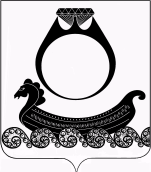 Администрация Чапаевского сельского поселенияКрасносельского муниципального района                     Костромской области                                                  ПОСТАНОВЛЕНИЕот «10» марта .                                                                       № 8О введении временного ограничения движения транспортных средств по автомобильным дорогам общего пользования местного значения в границах населенных пунктов Чапаевского сельского  поселения Красносельского муниципального района в весенний период 2020годаВ целях обеспечения сохранности автомобильных дорог общего пользования местного значения в границах населенных пунктов Чапаевского сельского поселения и транспортных инженерных сооружений от разрушений и безопасности дорожного движения в период сезонного снижения прочности дорожного покрытия, вследствие неблагоприятных природно-климатических условий, руководствуясь Федеральным законом от 10.12.1995 г. № 196-ФЗ «О безопасности дорожного движения», Федеральным законом от 8.11.2007 г. № 257-ФЗ «Об автомобильных дорогах и о дорожной деятельности в Российской Федерации и о внесении изменений в отдельные законодательные акты Российской Федерации», от 06.10.2003 № 131-ФЗ «Об общих принципах организации местного самоуправления в Российской Федерации, распоряжением администрации Костромской области от 15 февраля 2021 года №32-ра "О введении временного ограничения движения транспортных средств по автомобильным дорогам общего пользования регионального и межмуниципального значения Костромской области в 2021 году ", постановлением администрации Красносельского муниципального района от 25 февраля 2021 №41 "О введении временного ограничения движения транспортных средств на автомобильным дорогам общего пользования местного значения вне границ населенных пунктов Красносельского муниципального района Костромской области в 2021 году», Устава Чапаевского сельского поселения Красносельского муниципального района, администрация Чапаевского сельского поселения ПОСТАНОВЛЯЕТ:1. Установить на период с 5 апреля по 4 мая 2021 года включительно временное ограничение движения транспортных средств по общей массе на автомобильных дорогах общего пользования местного значения в границах населенных пунктов Чапаевского сельского поселения. Ограничение движения транспортных средств может быть продлено постановлением администрации Чапаевского сельского поселения, на срок не более 10 дней, в случае неблагоприятных природно-климатических условий.2. Запретить на выше указанный период движение транспортных средств с общей массой 6 тонн и более, а также тракторов и самоходных машин (далее – транспортное средство) без специальных разрешений (пропусков).3. Рекомендовать предприятиям и организациям всех форм собственности о необходимости обеспечить заблаговременный завоз материалов для нормальной работы в период весеннего закрытия дорог.4. Данное постановление подлежит опубликованию в общественно- политической газете «Чапаевский вестник» и размещению на официальном сайте Чапаевского сельского поселения.5. Контроль за исполнением настоящего постановления возложить на заместителя главы администрации Чапаевского сельского поселения Кашицыну Юлию Валерьевну.6.Настоящее постановление вступает в силу с момента подписания и подлежит официальному опубликованию в общественно- политической газете      « Чапаевский вестник».Глава сельского поселения:                                                        Смирнова.Г.А.Приложениек постановлению администрации Чапаевского сельского поселения От «10» марта . № 8П Е Р Е Ч Е Н Ьавтомобильных дорог общего пользования, местного значения находящихся в казне Чапаевского сельского поселения Красносельского муниципального района Костромской области№ п/пНаименование автомобильной дороги общего пользования местного значенияПротяженность, кмИдентификационный номерКатегории автомобильной дорогТип дороги11д. Аржаниково0,44034-616-428 ОП МП 34 001Vгрунт22д. Асташево 0,35034-616-428 ОП МП 34 002Vгрунт33д. Баринцево 0,20034-616-428 ОП МП 34 003Vгрунт44д. Берсеменово0,80034-616-428 ОП МП 34 004Vгрунт55д. Бобырщино 1,00034-616-428 ОП МП 34 005Vгрунт66д. Борисовка 0,30034-616-428 ОП МП 34 006Vгрунт77д. Бурцево 0,25034-616-428 ОП МП 34 007Vгрунт88д. Высочки 0,30034-616-428 ОП МП 34 008Vгрунт99д. Высочки 0,35034-616-428 ОП МП 34 009Vгрунт110 д. Голенево 0,25034-616-428 ОП МП 34 010Vгрунт111д. Головцино 1,60034-616-428 ОП МП 34 011Vгрунт112 д. Григорково 0,25034-616-428 ОП МП 34 012Vгрунт113 ​ д. Григорово0,35034-616-428 ОП МП 34 013Vгрунт114 ​ д. Гущино1,000 34-616-428 ОП МП 34 014Vгрунт115 ​ д. Залогино 0,40034-616-428 ОП МП 34 015Vгрунт116 ​ д. Заречье 0,55034-616-428 ОП МП 34 016Vгрунт117 ​ д. Ивановское,ул. Горная-10,40034-616-428 ОП МП 34 017Vщебень/грунт117 ​ д. Ивановское,ул. Горная-20,40034-616-428 ОП МП 34 018Vщебень/грунт117 ​ д. Ивановское,ул. Речная0,70034-616-428 ОП МП 34 019Vгрунт117 ​ д. Ивановское,ул. Молодежная0,40034-616-428 ОП МП 34 020Vгрунт117 ​ д. Ивановское,ул. Комсомольская1,00034-616-428 ОП МП 34 021Vщебень/грунт118 ​ д. Иевлево 0,25034-616-428 ОП МП 34 022Vгрунт119 ​ д. Иконниково2,90034-616-428 ОП МП 34 023Vасфальт/щебень220 ​ д. Карабаново1,10034-616-428 ОП МП 34 024Vбетон221 ​ д. Клещенки 0,55034-616-428 ОП МП 34 025Vгрунт222 ​ д. Княжево 0,50034-616-428 ОП МП 34 026Vгрунт223 ​ д. Лутовиново0,10034-616-428 ОП МП 34 027Vгрунт224 ​ п. Льнозавода, ул. Садовая0,10034-616-428 ОП МП 34 028Vгрунт224 ​ п. Льнозавода, ул. Овражная0,25034-616-428 ОП МП 34 029Vгрунт224 ​ п. Льнозавода, ул. Заводская0,25034-616-428 ОП МП 34 030Vгрунт224 ​ п. Льнозавода, ул. Лесная0,25034-616-428 ОП МП 34 031Vгрунт224 ​ п. Льнозавода, ул. Рабочая0,25034-616-428 ОП МП 34 032Vгрунт224 ​ п. Льнозавода, пер.Рабочий0,10034-616-428 ОП МП 34 033Vгрунт224 ​ п. Льнозавода, пер.Речной0,10034-616-428 ОП МП 34 034Vгрунт225 ​ д. Макшино 0,30034-616-428 ОП МП 34 035Vгрунт226 ​ д. Маныльцево0,30034-616-428 ОП МП 34 036Vгрунт227 ​ д. Марфино 2,00034-616-428 ОП МП 34 037Vгрунт228 ​ д. Новинки 0,10034-616-428 ОП МП 34 038Vгрунт229 ​ д. Новинки 0,45034-616-428 ОП МП 34 039Vгрунт330 ​ д. Новое0,30034-616-428 ОП МП 34 040Vгрунт331 ​ д. Петрушино 0,15034-616-428 ОП МП 34 041Vгрунт332 ​ д. Подсосенье0,55034-616-428 ОП МП 34 042Vгрунт333 ​ д. Рудницы 0,30034-616-428 ОП МП 34 043Vгрунт334 ​ д. Селезнево 0,25034-616-428 ОП МП 34 044Vгрунт335 д. Синцово, ул. Молодежная 0,80034-616-428 ОП МП 34 045Vгрунт335 д. Синцово, ул. Колхозная 0,60034-616-428 ОП МП 34 046Vгрунт336 ​ д. Строково 0,55034-616-428 ОП МП 34 047Vгрунт337 ​ д. Федорково 0,25034-616-428 ОП МП 34 048Vгрунт338 ​ д. Федорково 0,15034-616-428 ОП МП 34 049Vгрунт339 ​ п. им. Чапаева, ул. Луговая0,35034-616-428 ОП МП 34 050Vщебень/грунт339 ​ п. им. Чапаева, ул.Центральная 0,70034-616-428 ОП МП 34 051Vщебень/грунт339 ​ п. им. Чапаева, ул.Советская0,80034-616-428 ОП МП 34 052Vщебень/грунт339 ​ п. им. Чапаева, ул. Профсоюзная0,70034-616-428 ОП МП 34 053Vгрунт339 ​ . им. Чапаева, ул.Набережная0,35034-616-428 ОП МП 34 054Vщебень/грунт440 д. Ченцы, ул.Молодежная1,50034-616-428 ОП МП 34 055Vщебень/грунт440 д. Ченцы, ул. Рабочая2,00034-616-428 ОП МП 34 056Vщебень/грунт441 ​  д. Черемшина 0,50034-616-428 ОП МП 34 057Vгрунт